LITIGATION SERVICE REQUEST (LSR) FORMNOTE:  If Expert is needed to testify, attorney must submit a separate request for testimony.InstructionsComplete all fields under Attorney and Case Information, Litigation Contractor and Service Information, and Amount Requesting (applicable fields) and obtain signature of Managing Attorney, District Defender, or CCLS Director (if CCLS attorney).Notify the contractor that Fiscal approval is required for all LSR requests, including amendments, before commencing services. Once funds have been exhausted from one LSR, a new one must be submitted and approved before work may continue.Place the LSR, with appropriate signatures in the Litigation Services Y drive for processing. Fiscal will review the request for budget availability, rate amounts and contract status. Note that requests over $1,000 will take more time to process as they require the Administrative Services Director approval, which Fiscal will obtain.An approved contract/LSR will be sent to the attorney/POC and contractor.  Allow a 6-day turnaround (10 additional days for vendors without a multi-year contract and up to 6 weeks for new vendor).  Emergency requests that need a faster turnaround will require approval by LOPD Fiscal/ASD Director.  Form must be checked EMERGENCY and labeled as such in the y:drive.THIS IS NOT A CONTRACT! DO NOT ASK THE CONTRACTOR TO PROVIDE SERVICES WITHOUT A FULLY EXECUTED LSC OR LSR SIGNED BY FISCAL, AS INVOICES WILL NOT BE PAID.   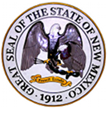 Law Offices of the Public DefenderBennett J. Baur, Chief Public DefenderOrigin of Request:  LOPD In-House   Contract Counsel    Emergency Origin of Request:  LOPD In-House   Contract Counsel    Emergency Origin of Request:  LOPD In-House   Contract Counsel    Emergency Origin of Request:  LOPD In-House   Contract Counsel    Emergency Origin of Request:  LOPD In-House   Contract Counsel    Emergency Origin of Request:  LOPD In-House   Contract Counsel    Emergency Origin of Request:  LOPD In-House   Contract Counsel    Emergency Origin of Request:  LOPD In-House   Contract Counsel    Emergency Origin of Request:  LOPD In-House   Contract Counsel    Emergency Origin of Request:  LOPD In-House   Contract Counsel    Emergency Origin of Request:  LOPD In-House   Contract Counsel    Emergency Origin of Request:  LOPD In-House   Contract Counsel    Emergency Origin of Request:  LOPD In-House   Contract Counsel    Emergency Origin of Request:  LOPD In-House   Contract Counsel    Emergency Attorney and Case InformationAttorney and Case InformationAttorney and Case InformationAttorney and Case InformationAttorney and Case InformationAttorney and Case InformationAttorney and Case InformationAttorney and Case InformationAttorney and Case InformationAttorney and Case InformationAttorney and Case InformationAttorney and Case InformationAttorney and Case InformationAttorney and Case InformationAttorney Name:                Attorney Name:                Attorney Name:                Attorney Name:                Attorney OR Point of Contact Email:      Attorney OR Point of Contact Email:      Attorney OR Point of Contact Email:      Attorney OR Point of Contact Email:      Attorney OR Point of Contact Email:      Attorney OR Point of Contact Email:      Attorney OR Point of Contact Email:      Attorney OR Point of Contact Email:      Attorney OR Point of Contact Email:      Attorney OR Point of Contact Email:      Judicial District:          Judicial District:          Judicial District:          Judicial District:          County:                       County:                       County:                       County:                       County:                       County:                       County:                       County:                       County:                       County:                       Client Name:                     Client Name:                     Client Name:                     Client Name:                     Case Number:            Case Number:            Case Number:            Case Number:            Case Number:            Case Number:            Case Number:            Case Number:            Case Number:            Case Number:            Criminal Charges(s):        Criminal Charges(s):        Criminal Charges(s):        Criminal Charges(s):        Criminal Charges(s):        Criminal Charges(s):        Criminal Charges(s):        Criminal Charges(s):        Criminal Charges(s):        Criminal Charges(s):        Criminal Charges(s):        Criminal Charges(s):        Criminal Charges(s):        Criminal Charges(s):        Stage of Case: Pre-Indictment   Pre-Trial       Trial       Post TrialStage of Case: Pre-Indictment   Pre-Trial       Trial       Post TrialStage of Case: Pre-Indictment   Pre-Trial       Trial       Post TrialStage of Case: Pre-Indictment   Pre-Trial       Trial       Post TrialStage of Case: Pre-Indictment   Pre-Trial       Trial       Post TrialStage of Case: Pre-Indictment   Pre-Trial       Trial       Post TrialStage of Case: Pre-Indictment   Pre-Trial       Trial       Post TrialStage of Case: Pre-Indictment   Pre-Trial       Trial       Post TrialStage of Case: Pre-Indictment   Pre-Trial       Trial       Post TrialStage of Case: Pre-Indictment   Pre-Trial       Trial       Post TrialStage of Case: Pre-Indictment   Pre-Trial       Trial       Post TrialStage of Case: Pre-Indictment   Pre-Trial       Trial       Post TrialStage of Case: Pre-Indictment   Pre-Trial       Trial       Post TrialStage of Case: Pre-Indictment   Pre-Trial       Trial       Post TrialLitigation Contractor and Service InformationLitigation Contractor and Service InformationLitigation Contractor and Service InformationLitigation Contractor and Service InformationLitigation Contractor and Service InformationLitigation Contractor and Service InformationLitigation Contractor and Service InformationLitigation Contractor and Service InformationLitigation Contractor and Service InformationLitigation Contractor and Service InformationLitigation Contractor and Service InformationLitigation Contractor and Service InformationLitigation Contractor and Service InformationLitigation Contractor and Service InformationName/DBA: Miles Immigration Law, PLLCName/DBA: Miles Immigration Law, PLLCName/DBA: Miles Immigration Law, PLLCName/DBA: Miles Immigration Law, PLLCName/DBA: Miles Immigration Law, PLLCName/DBA: Miles Immigration Law, PLLCPhone: (915)308-7001Phone: (915)308-7001Phone: (915)308-7001Phone: (915)308-7001Expert Conflict Check Completed Expert Conflict Check Completed Expert Conflict Check Completed Expert Conflict Check Completed Street/PO Box: 1219 E. Missouri Street/PO Box: 1219 E. Missouri Street/PO Box: 1219 E. Missouri Street/PO Box: 1219 E. Missouri City: El PasoCity: El PasoCity: El PasoCity: El PasoCity: El PasoState: TXState: TXZip: 79902-     Zip: 79902-     Zip: 79902-     Email address: jessie@milesimmigrationlaw.comEmail address: jessie@milesimmigrationlaw.comEmail address: jessie@milesimmigrationlaw.comEmail address: jessie@milesimmigrationlaw.comEmail address: jessie@milesimmigrationlaw.comEmail address: jessie@milesimmigrationlaw.comEmail address: jessie@milesimmigrationlaw.comEmail address: jessie@milesimmigrationlaw.comEmail address: jessie@milesimmigrationlaw.comEmail address: jessie@milesimmigrationlaw.comEmail address: jessie@milesimmigrationlaw.comEmail address: jessie@milesimmigrationlaw.comEmail address: jessie@milesimmigrationlaw.comEmail address: jessie@milesimmigrationlaw.comExpert Type    : Immigration consequences of criminal conviction/pleaExpert Type    : Immigration consequences of criminal conviction/pleaExpert Type    : Immigration consequences of criminal conviction/pleaExpert Type    : Immigration consequences of criminal conviction/pleaExpert Type    : Immigration consequences of criminal conviction/pleaHearing/Deadline Date/:      Hearing/Deadline Date/:      Hearing/Deadline Date/:      Hearing/Deadline Date/:      Hearing/Deadline Date/:      Hearing/Deadline Date/:      Hearing/Deadline Date/:      Hearing/Deadline Date/:      Hearing/Deadline Date/:      Request # for this Expert on this Case: 1st   2nd   3rd  4th   5th        Request # for this Expert on this Case: 1st   2nd   3rd  4th   5th        Request # for this Expert on this Case: 1st   2nd   3rd  4th   5th        Request # for this Expert on this Case: 1st   2nd   3rd  4th   5th        Request # for this Expert on this Case: 1st   2nd   3rd  4th   5th        Request # for this Expert on this Case: 1st   2nd   3rd  4th   5th        Request # for this Expert on this Case: 1st   2nd   3rd  4th   5th        Request # for this Expert on this Case: 1st   2nd   3rd  4th   5th        Request # for this Expert on this Case: 1st   2nd   3rd  4th   5th        Request # for this Expert on this Case: 1st   2nd   3rd  4th   5th        Request # for this Expert on this Case: 1st   2nd   3rd  4th   5th        Request # for this Expert on this Case: 1st   2nd   3rd  4th   5th        Request # for this Expert on this Case: 1st   2nd   3rd  4th   5th        Request # for this Expert on this Case: 1st   2nd   3rd  4th   5th        Work conducted under previously approved LSR:       Work conducted under previously approved LSR:       Work conducted under previously approved LSR:       Work conducted under previously approved LSR:       Work conducted under previously approved LSR:       Work conducted under previously approved LSR:       Work conducted under previously approved LSR:       Work conducted under previously approved LSR:       Work conducted under previously approved LSR:       Work conducted under previously approved LSR:       Work conducted under previously approved LSR:       Work conducted under previously approved LSR:       Work conducted under previously approved LSR:       Work conducted under previously approved LSR:       Work to be conducted:      Work to be conducted:      Work to be conducted:      Work to be conducted:      Work to be conducted:      Work to be conducted:      Work to be conducted:      Work to be conducted:      Work to be conducted:      Work to be conducted:      Work to be conducted:      Work to be conducted:      Work to be conducted:      Work to be conducted:      If this is an Emergency request, state the nature of the Emergency and include pertinent dates. LSRs without this portion filled out will not be expedited:If this is an Emergency request, state the nature of the Emergency and include pertinent dates. LSRs without this portion filled out will not be expedited:If this is an Emergency request, state the nature of the Emergency and include pertinent dates. LSRs without this portion filled out will not be expedited:If this is an Emergency request, state the nature of the Emergency and include pertinent dates. LSRs without this portion filled out will not be expedited:If this is an Emergency request, state the nature of the Emergency and include pertinent dates. LSRs without this portion filled out will not be expedited:If this is an Emergency request, state the nature of the Emergency and include pertinent dates. LSRs without this portion filled out will not be expedited:If this is an Emergency request, state the nature of the Emergency and include pertinent dates. LSRs without this portion filled out will not be expedited:If this is an Emergency request, state the nature of the Emergency and include pertinent dates. LSRs without this portion filled out will not be expedited:If this is an Emergency request, state the nature of the Emergency and include pertinent dates. LSRs without this portion filled out will not be expedited:If this is an Emergency request, state the nature of the Emergency and include pertinent dates. LSRs without this portion filled out will not be expedited:If this is an Emergency request, state the nature of the Emergency and include pertinent dates. LSRs without this portion filled out will not be expedited:If this is an Emergency request, state the nature of the Emergency and include pertinent dates. LSRs without this portion filled out will not be expedited:If this is an Emergency request, state the nature of the Emergency and include pertinent dates. LSRs without this portion filled out will not be expedited:If this is an Emergency request, state the nature of the Emergency and include pertinent dates. LSRs without this portion filled out will not be expedited:Amount Requesting(please check and complete all applicable fields)Amount Requesting(please check and complete all applicable fields)Amount Requesting(please check and complete all applicable fields)Amount Requesting(please check and complete all applicable fields)Amount Requesting(please check and complete all applicable fields)Amount Requesting(please check and complete all applicable fields)Amount Requesting(please check and complete all applicable fields)Amount Requesting(please check and complete all applicable fields)Amount Requesting(please check and complete all applicable fields)Amount Requesting(please check and complete all applicable fields)Amount Requesting(please check and complete all applicable fields)Amount Requesting(please check and complete all applicable fields)Amount Requesting(please check and complete all applicable fields)Amount Requesting(please check and complete all applicable fields)Rate TypeRate TypeAmount/UnitAmount/UnitAmount/UnitAmount/UnitX# of Units# of Units# of Units# of Units=TotalHourly Rate Hourly Rate $ 150.00$ 150.00$ 150.00$ 150.00X# of Hours: 2# of Hours: 2# of Hours: 2# of Hours: 2=$300Travel Time Rate (1/2 of Hourly) Travel Time Rate (1/2 of Hourly) $      $      $      $      X# of Hours:      # of Hours:      # of Hours:      # of Hours:      =$     Flat Rate Flat Rate $      $      $      $      XHours:  Hours:  Hours:  Hours:  =$     Rate per Page Rate per Page $      $      $      $      X# of Pages:      # of Pages:      # of Pages:      # of Pages:      =$     Expenses (include itemized receipts)Expenses (include itemized receipts)$      $      $      $      =$     *Please note what expenses are being requested:                                                              *Please note what expenses are being requested:                                                              *Please note what expenses are being requested:                                                              *Please note what expenses are being requested:                                                              *Please note what expenses are being requested:                                                              *Please note what expenses are being requested:                                                              *Please note what expenses are being requested:                                                              *Please note what expenses are being requested:                                                              *Please note what expenses are being requested:                                                              *Please note what expenses are being requested:                                                              *Please note what expenses are being requested:                                                              *Please note what expenses are being requested:                                                              *Please note what expenses are being requested:                                                              *Please note what expenses are being requested:                                                              Mileage$   0.32$   0.32$   0.32$   0.32$   0.32X# of Miles:      # of Miles:      # of Miles:      # of Miles:      =$     Per Diem @ $85 $ 85.00 $ 85.00 $ 85.00 $ 85.00 $ 85.00 X# of Nights:      # of Nights:      # of Nights:      # of Nights:      =$     Grand Total (DO NOT INCLUDE Gross Receipts Tax):Grand Total (DO NOT INCLUDE Gross Receipts Tax):Grand Total (DO NOT INCLUDE Gross Receipts Tax):Grand Total (DO NOT INCLUDE Gross Receipts Tax):Grand Total (DO NOT INCLUDE Gross Receipts Tax):Grand Total (DO NOT INCLUDE Gross Receipts Tax):Grand Total (DO NOT INCLUDE Gross Receipts Tax):Grand Total (DO NOT INCLUDE Gross Receipts Tax):Grand Total (DO NOT INCLUDE Gross Receipts Tax):Grand Total (DO NOT INCLUDE Gross Receipts Tax):Grand Total (DO NOT INCLUDE Gross Receipts Tax):Grand Total (DO NOT INCLUDE Gross Receipts Tax):Grand Total (DO NOT INCLUDE Gross Receipts Tax):$300Rep. Attorney (Required Signature)Approval DateDD, Man Attorney or CCLS (Required Signature)Approval DateFiscal (Required Signature)Approval DateASD Dir./Dept. Counsel (>$1,000 Required Signature)Approval Date